“理工思政”暨“三个一”体育湖南理工职业技术学院第十五届运动会工作方案为积极响应习近平总书记号召，提高学生体育竞技水平，根据《湖南理工职业技术学院思想政治工作质量提升工程实施方案》，按照“三个一”体育活动“一人一天至少锻炼一小时”的要求，为更好的增强学生体质、健全人格、锤炼意志，展现我校师生良好精神风貌，把更高、更快、更强、更团结的体育精神融入到工作与学习中，特举办学校第十五届运动会。一、主题：强健体魄  幸福理工               二、时间：2023年11月2—3日（如因天气原因改期另行通知）三、地点：学校田径场四、举办部门主办部门：马克思主义学院（公共基础课部）、工  会协办部门：宣传统战部、党政办公室、学工保卫部、后勤处、教务处、纪检监察处、团  委、新能源学院、智能制造学院、管理艺术学院五、领导工作机构主  任：叶星成 李  科副主任：周金玉 何 瑛 王凤斌 李华林成  员：徐  军  陈利平  罗美霞  黄永录   肖前军  欧又瑞  朱  军  向 钠   王建春  夏红雨   李 强   邓博文   领导小组下设办公室，由马克思主义学院（公共基础课部）负责人任办公室主任，学工保卫部、团委、工会负责人任办公室副主任，心理健康与体育教研室主任、团委干事、工会干事等相关工作人员任成员。六、比赛项目（一）田径项目1、学生项目男子组（11项）：100m, 200m，400m, 800m, 1500m, 5000m, 4×100m接力， 跳高， 跳远， 三级跳远， 铅球（5kg）女子组（11项）：100m, 200m，400m, 800m, 1500m, 3000m,4×100m接力， 跳高， 跳远， 三级跳远， 铅球（4kg）2、教工项目青年组（1982年1月1日以后出生）：100m， 1500m， 跳远，铅球（男5\女4kg）中年组（1982年1月1日以前出生）：100m， 1500m， 跳远，铅球（男5\女4kg）接力项目：4×100m接力团体趣味项目1、学生项目（1）校计分趣味项目拔河（16人），旋风跑（6人），一圈到底（20人）院部趣味项目    车轮滚滚（5人），丢沙包（10人），手忙脚乱（3人）2、教职工项目巨人脚步（10人），心心相印（10人），竞速扁担（10人)，东西南北跑(12)七、报名及参赛办法（一）田径项目1、湖南理工职业技术学院全日制在册学生均可报名（运动员经医院检查证明身体健康者），凭学生证及号码布参加比赛，报名参加1500、3000和5000米的运动员，请辅导员和班主任需仔细检查其体检结果，并认真询问其身体情况，严格把关，认为合适方可参加此项目。2、以院为单位报名，每院报领队1人；男女每个单项报名人数不少于15人，不多于20人，3000米、5000米每院不超过8人，大二、大三报名总人数不得少于本院报名总人数的20%；4×100m接力赛每学院男、女分别限报两个队；每位运动员限报2个单项（接力除外）。各院选出一名教师组织报名，报名单于10月11日下午5：30分之前报公共基础课部，并提供电子excel文档。（电子档发至10193882@qq.com）。3、教工队以工会分会为单位报名。报名单于10月11日下午17：30分之前报公共基础课部，并提供电子excel文档。（电子档发至10193882@qq.com）。（1）100m至400m的径赛项目分道进行，800m及800m以上的径赛项目均不分道；预赛道次由大会统一编排，决赛道次根据预赛成绩排定。（2）100m按预赛成绩取前8名参加决赛；200m、400m预赛成绩取前6名参加决赛；800m及800m以上的径赛项目按预决赛成绩取前8名。（3）4×100m接力赛，按预决赛成绩取前3名。	（4）田赛项目预赛三次，取前8名进入决赛；预赛成绩带入决赛。（5）按国家体育总局颁发的最新田径规则执行。（二）趣味项目1、校计分趣味项目湖南理工职业技术学院全日制在册学生均可参加，以院为单位报名，报名单于10月18日下午5：30分之前报公共基础课部，并提供电子excel文档。（电子档发至10193882@qq.com）。2、院部趣味项目由各院部组织报名。3、教工队以工会分会为单位报名。报名单于10月18日下午5：30分之前报工会，并提供电子excel文档。4、趣味项目竞赛办法见附件。八、录取名次及计分办法（一）田径项目1、团体名次教工：以分会为单位，按团体总分评出一等奖1个，二等奖2个，三等奖1个。如遇积分相等，按个人第一名多者名次列前，以此类推。评选优秀组织奖1个，精神文明奖1个。2、个人名次学生：各单项录取前8名，按9，7，6，5，4，3，2，1计分，接力项目加倍计分，分别发给证书及奖品；破纪录加9分（一个运动员在同一项目的各赛次中，无论几次破纪录，只加计一次奖励分）。教工：各单项录取前3名，按5， 3， 1计分，接力项目加倍计分；如参赛人数不足3人，不安排比赛。（二）趣味项目1、学生：以院为单位，校计分趣味项目分组各取前3名，不足3个队伍者，逐一录取。按16，12，9计分。2、教工：以分会为单位，按积分评出一等奖1个，二等奖2个，三等奖1个，如遇积分相等，按个人第一名多者名次列前，以此类推；评选优秀组织奖1个，精神文明奖1个。（三）学生团体奖项1、以院为单位，田径项目和校计分趣味项目积分累计，分别取团体总分第一名，男子团体、女子团体总分前2名，颁发锦旗及奖金。如遇积分相等，按个人第一名多者名次列前，以此类推。2、评选优秀组织奖1个、优秀节目奖1个、评选体育道德风尚优秀代表队1个，颁发锦旗及奖金。3、按不超过参赛总人数2%的比例评选体育道德优秀个人18名，评选优秀裁判员4名；颁发荣誉证书和纪念品。九、运动会流程     第一天：开幕式（一）7:20  全体工作人员就位（二）7:40  所有方阵就位（三）8:00  开幕式1、学生主持介绍各方阵入场国旗——标语牌——彩旗——新能源学院代表队——智能制造学院代表队——管理艺术学院代表队——教职工代表队——裁判组2、学生主持介绍出席开幕式的领导3、开幕式程序主持人：校领导（1）升国旗，奏（唱）国歌、校歌（2）校长李科老师致开幕词（3）裁判员代表宣誓（4）运动员代表宣誓（5）党委书记叶星成老师宣布运动会开幕（四）学生主持文艺汇演（五）8:40 运动会各项目比赛开始 第二天：闭幕式（一）时间：2023年11月3日下午16:30（二）地点：田径场（四）参加人员：全校师生1.闭幕式程序（1）总裁判长宣布比赛成绩（2）校领导宣布“体育道德风尚奖”“优秀组织奖”“优秀节目奖”及“优秀体育道德个人”获奖名单（3）颁发团体奖（4）校领导致闭幕词（5）校长宣布运动会圆满闭幕十、相关部门工作职责（一）马克思主义学院（公共基础课部）、工会1、在领导小组指导下，负责牵头组织实施第十五届运动会相关事宜。2、负责相关赛事的各项筹备、组织、协调、运行工作，确保运动会圆满成功开展。3、工会负责教职员工队伍开幕式入场式编排及组织。（二）团委1、负责开幕式节目统筹、选好主持人、播音员，选派好礼仪队员；确认入场式解说词（10月20日交）；协助党政办公室布置主席台。2、负责赛场信息播报（确保学生宿舍，教室广播都能听到赛事消息，营造好赛事氛围）。3、负责音响的调试。4、负责评出优秀节目奖一个。（三）新能源学院、智能制造学院、管理艺术学院1、组织好本学院开幕式教师和学生300人入场，服装统一，组织安排好开幕式演出（三院各一个节目）。2、负责组织各院的趣味运动会项目，积极落实好一个二级学院组织一个运动会趣味项目（具体项目及要求待定）。3、做好学生的安全教育和宣传，搞好后勤服务，提醒学生带好学生证和号码布参加比赛，维持好学生和运动员秩序，杜绝提前退场。 4、增强运动员和学生的服从意识，服从裁判的指挥，杜绝纠纷和冲突发生。5、做好赛场纪律宣传；维持场地卫生；准备入场式解说词，学院领导、辅导员、班主任要到场，责任到人，任务到位，保安全，保顺畅。6、安排人员做好参赛运动员的医护工作，如遇突发情况，及时与校医联系进行医治。（四）宣传统战部1、负责宣传横幅内容把关、负责整个运动会期间的新闻报道（拍照、采访、宣传、出稿）。2、拍摄每个项目冠军（领取证书时）照片，禁止广告、摆摊设点。（五）党政办公室1、负责开幕式与闭幕式主席台的布置（与团委对接，团委协助安排）。2、负责准备开幕式、闭幕式领导讲话稿。3、赛项期间配备一辆应急车辆和一名驾驶员。（六）学工保卫部1、负责各学院运动员场地区域划分，安排会场内各田径赛项（铅球场地、短跑项目的直道、弯道等）秩序维护，安排护校队在田径场门口值班确保赛项正常进行。         2、负责场外交通秩序安全维稳，防止学生打架斗殴。3、负责赛事期间的消防安全。4、培训好旗手，做好升旗准备，选好校徽和标语牌选手8名。5、担任评比组组长、制定相关评比规则，公正、公开、公平的评选出体育道德风尚奖代表队一个、优秀组织奖一个，评选体育道德优秀个人18名。（七）后勤处1、负责水电供应；安排专人确保赛事期间的水电工作。2、赛前安排专人检查赛事场地（设备维修、沙坑和铅球场地草坪的平整）。3、设立医疗点（药品采购），安排专人负责赛事期间的医护工作。4、安排物业，做好赛前、赛中、赛后场地卫生。5、做好膳食工作，确保食品安全。（八）纪检监察处1、负责运动会期间会风、会纪检查工作。2、受理各代表队的举报、投诉和仲裁。  （九）教务处  1、做好11月2、3日教学调整相关工作。2、联系学院运动员场地区域帐篷。十一、工作要求（一）坚持高标准严要求。严格按照赛事活动标准要求，建立严密的组织管理运行体系和各项工作制度，形成务实、高效的组织管理机制以及工作规范、管理科学，运转顺畅的工作格局，确保活动筹备和组织工作规范化和科学化。
  （二）加强活动组织领导。领导小组办公室统筹整个活动的组织、协调、督促、筹备及相关工作进展情况。各单位和各工作组要高度重视、积极配合，切实服从工作安排。全体工作人员要牢固树立大局意识、责任意识，加强协作，密切配合，使各项工作做到相互衔接，信息互通，环环相扣。
   （三）认真落实各项工作职责。严格按照工作方案明确活动的竞赛组织、对外宣传、医疗保障、安全保卫等方面的职责和分工，落实责任，强化规范工作的执行力度，各工作部门要制定责任明确、操作性强的目标任务和工作计划，层层细化、分解，精心组织实施，确保各项工作任务落实到实处。十二、有关事宜（一）为预防学生在比赛过程中发生意外事件，请各院为本院参赛学生买好保险。（二）不得冒名顶替参加比赛，违者取消比赛资格，同时按每项（次）扣该院团体总分9分。（三）径赛项目在该项目检录处检录，田赛项目在各比赛场地点名，运动员须配戴号码布并携带学生证，趣味项目携带学生证，否则一律不准参赛。检录、点名3次未到者，作弃权处理（如因比赛项目冲突，应当事先请假），并扣该学院体育道德风尚分1分。（四）号码布由大会统一准备。比赛结束后，由各院将号码布送交学校器材室，丢失一块号码布收取成本费10元。（五）任何情况下，任何人不得干扰裁判员的正常工作，凡对裁判工作有争议的，应由各学院、部领队找总裁判长进行裁决，否则一律维持原判。附件1：趣享运动 大放溢彩2023湖南理工职业技术学院教职员工秋季趣味运动会一、主办单位：湖南理工职业技术学院二、活动日期、地点、人数活动日期：2023年11月2日上午（如因天气原因改期另行通知）活动地点：湖南理工职业技术学院篮球场人    数：约240人三、竞赛形式及项目此次运动会以趣味运动比赛项目为主，分团队项目和小组项目进行。人数约240人，分6组，每组约40人，参加人数分别为（赛前预设参赛人员）： 四、活动流程五、趣味项目竞赛规则（注：此竞赛规则仅供参考，具体以当日裁判公布的比赛规则为准）趣味项目一：【巨人脚步】10人★比赛器材：大脚板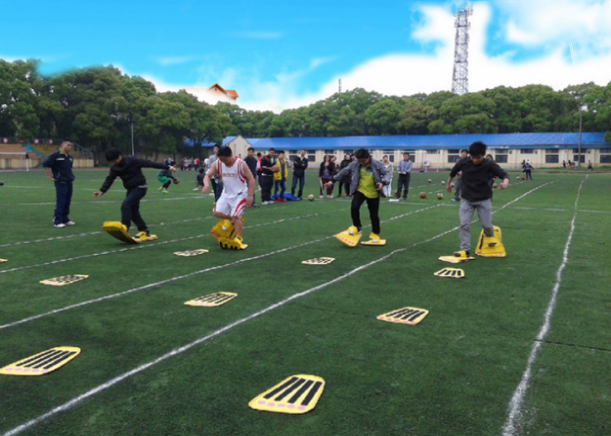 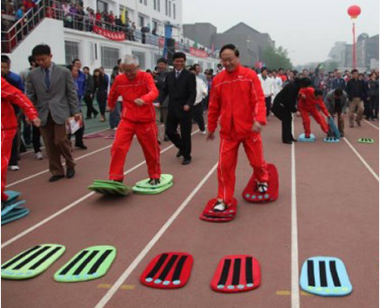 ★比赛方法：比赛开始前,起点和终点处各站5名队员，参赛队员穿好大脚板在起点处做好准备，裁判发令后，队员穿着大脚板按规定路线前进，赛程20米，用时少者获胜。趣味项目二：【心心相印】10人★比赛器材：瑜伽球 ★比赛方法：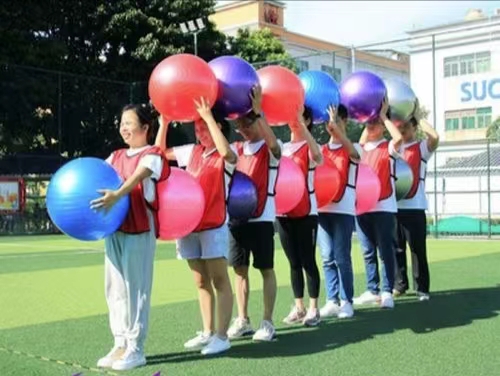 比赛开始前，团队派出10名队员，背夹一圆球，步调一致向前走，绕过转折点回到起点。向前走时，双手不能碰到球，否则一次罚2秒；球掉后从起点重新开始游戏。最先完成者胜出。按时间记名次，按名次计分。1、比赛过程中如有球落地情况出现需返回起点重新开始。2、途中不得以手、 臂碰球，如有违反均视为犯规。每碰球一次记犯规一次，每犯规一次比赛成绩加2秒3、进行接力时，接力方必须在规定区域内完成接力活动。比赛中应绝对服从裁判，以裁判员的判定为最终判决。趣味项目三：【竞速扁担】10人★比赛器材：扁担+箩筐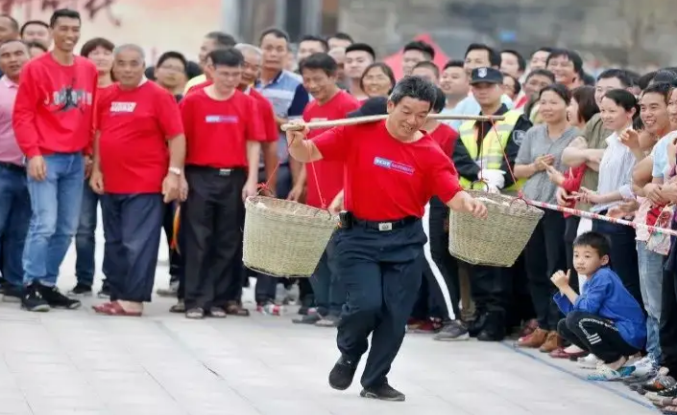 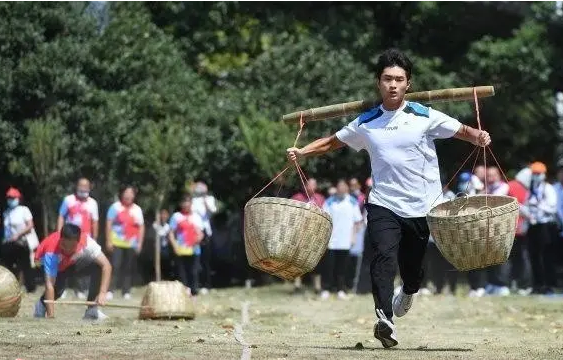 ★比赛方法：比赛开始前，起点和终点处各站5名队员，裁判发令后，起点处的1名队员用扁担挑起二件共重50斤的物资通过指定赛道，抵达终点后换下一名队员接力，直到最后一名队员接力完毕停止计时，总计用时少者获胜。趣味项目四：【东西南北跑】12人★比赛器材：彩虹绳★比赛方法：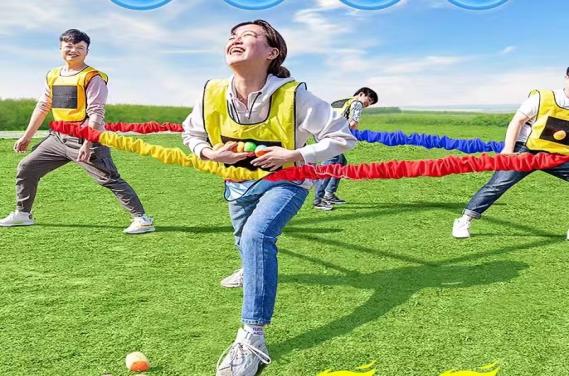 每组派出1名队员均匀分布在彩虹圈内，将游戏物品(彩虹球若干)放置在对应方位3或4米距离，队员将拉力圈放在腰间,奋力向前移动,计算拿到彩虹球最多的队伍获胜。附件2                          一、校趣味计分项目二、院部趣味项目项目参加人数各组参赛队伍男女比例【巨人脚步】10人 / 组女会员不少于2人【心心相印】10人 / 组5男5女【竞速扁担】10人 / 组5男5女【东西南北跑】12人 / 组女会员不少于2人进场、开幕式阶段（08：40）进场、开幕式阶段（08：40）08：40运动员进场（运动进行曲）08：40分片区站队（按地标）每个队伍按照要求站好队08：45热身运动分区域进行比赛（08：50-11:30）分区域进行比赛（08：50-11:30）【巨人脚步】排队检录、等待比赛、比赛、查看成绩【心心相印】排队检录、等待比赛、比赛、查看成绩【竞速扁担】排队检录、等待比赛、比赛、查看成绩【东西南北跑】排队检录、等待比赛、比赛、查看成绩成绩统计汇总（11:30-11:40）成绩统计汇总（11:30-11:40）颁奖阶段    （11:40-11:50）公布成绩并合影颁奖阶段    （11:40-11:50）公布成绩并合影序号项目名称参赛人数竞赛办法及获奖备注1拔河各学院各派出一支队伍参赛，每队16人，男生10名，女生6名。竞赛办法：　1、拔河道为地上画3条直线，间隔为2米，居中的线为中线，两边的线为河界。拔河绳中间系一根红带子作为标志带，下面悬挂一重物垂直于中线。　  2、一场比赛由两队参加，每队上场人数为16人。　　3、裁判员发出“预备”口令，双方队员站好位置，拿起拔河绳，拉直做好准备。4、待裁判鸣哨后，双方各自一起用力拉绳，把标志带拉过本队河界的队为胜方。比赛采取三局两胜制。5、三个队的拔河单循环赛，每支队伍都要进行两场比赛，如果有一支队伍两战两胜，则排名第一，另外一支一胜一负的队伍排名第二，两战两败的队伍排名第三，如果出现的情况是三个队都是1胜1负。首先按胜负场率计算名次。如果胜负场率相同，则获胜用时最短的队伍排名靠前。如果两个队伍获胜用时一样，则比较两队的胜负关系。如果三个队伍获胜用时一样，则加赛一轮。获奖：按成绩取一、二、三名。三个队的拔河单循环赛，考虑到第二轮拔河比赛体力分配问题，对阵双方由第一轮比赛双方协商和抽签决定。2一圈到底各学院各派一支队伍参加，每支队伍男生10名，女生10名队员。竞赛办法：所有队员手拉手排成一列纵队，从头到尾用呼啦圈穿过所有人的身体。在活动过程中，不能以语言为沟通工具，只能依靠肢体语言和眼神进行沟通，相互拉着的手不能放开，也不能用手指去勾呼啦圈。用时最少的队伍名次前列。获奖：按成绩取一、二、三名。视频（一）3旋风跑各学院各派男、女两支队伍参赛，每支队伍6人。竞赛办法：1、每队6人，成一横队，用双手共同扶住一根中粗长竿，进行试跑练习，绕标志筒的S形变向跑。2、比赛：各队发令后，从起点出发，绕过3个标志筒作S形路线的50米跑，然后再返回重复一次。路线和方向正确，按长杆返回起点跑完全程，用时最少的队为名次列前。3、规则：跑的过程中，队员的双手不得脱离竹竿；不慎摔倒可爬起继续；不得跑到他队的跑道上去。获奖：按成绩男女队伍分别取一、二、三名。视频（二）序号项目名称参赛人数竞赛办法及获奖备注1车轮滚滚竞赛方法：每个队伍5人（3男2女），共分成4组，参赛者站在起点，听到开始的口令后，第一位队员把轮胎滚到15米终点处，过终点后再滚回起点交给另外一位同组队友，用时最少者获胜。参加办法：赛前报名参加联系人及联系方式：阮东平 155739882622丢沙包竞赛方法：1、每局两场，A、B两队分别进行掷沙包和躲沙包。A队派出4人投掷沙包（每边各两人,可在比赛过程中更换投包队员），投掷沙包4人在指定区域互扔，接住沙包时中场人脚不可移动，身体可动，B队派出10人在指定区域躲避沙包，场中被沙包砸中者直接出局。2、可替换掷沙包人员，替换时需跟主裁判示意3、抓包时需大声叫定，线裁吹口哨，定住时场内人员脚不能移动身体可以移动。比赛时场内躲沙包人员和掷沙包人员不能踩边线，否则淘汰。4、比赛以8分钟为一局。5、场内选手接到沙包后，归还沙包时不得故意投掷较远位置，和平交至对方手中，否则记犯规。3手忙脚乱竞赛办法：1、每队3人，3人4足成一横队， 比赛从起点处开始出发，至对面标志处进行点钞，点钞无误后返回至起点处，先到达起点者获胜。（队伍到达标志处告知裁判选择3个信封，3人同时进行点钞，点完将数额告诉裁判，裁判判定3人均清点正确即可返回）。规则：参赛三人相邻腿上绑绳的位置不能高于膝盖部分，当然也不能低于脚裸； 在游戏过程中若绳子脱落，哪里脱落哪里绑好再出发。